Родителям о безопасности детей!17.05.2022 в рамках плана основных мероприятий ДЕСЯТИЛЕТИЯ ДЕТСТВА было проведено муниципальное родительское собрания с целью информирования о возможных рисках травмирования и гибели детей. В нашем городе такое собрание было проведено на базе общеобразовательной школы № 1.В текущем году прошлом году в Пыть-Яхе 253 детям, получившим травмы, была оказана квалифицированная медицинская помощь, 2 малолетних детей погибло в результате управляемых причин, 4 ребенка получили тяжкий вред здоровью в результате травмирования.За 4 месяца 2022 года в городе Пыть-Яхе было зарегистрировано 67 детей, получивших травмы, из них: 53 ребенка травмировались в быту, а 14 детей получили транспортные травмы. Смертей детей в результате внешних управляемых причин не зарегистрировано, при этом 1 ребенок получил тяжкий вред здоровью от травм.За истекший период времени было зарегистрировано 6 случаев самовольных уходов детей из учреждения и семьи.Факторы риска травмирования и гибели детей разнообразны, опасность их может подстерегать в быту, на улице, на водоемах и на дорогах, о чем родителям на собрании рассказали представители здравоохранения, и правоохранительных органов, призывая совместными усилиями свести детский травматизм в нашем городе к минимуму. Особое внимание родителей было обращено на необходимость контроля за времяпрепровождением детей и разъяснены правовые последствия.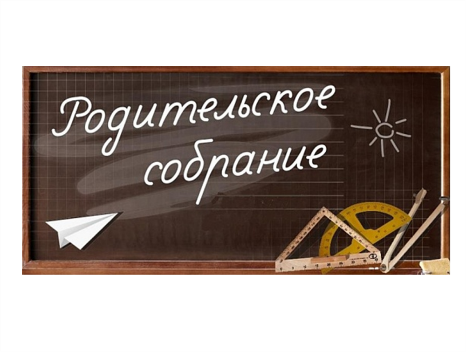 Муниципальная комиссия по делам несовершеннолетних и защите их прав при администрации города Пыть-Яха 